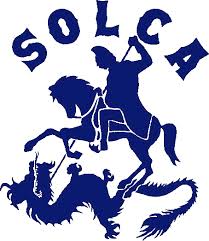 Formulario para la presentación de Proyectos de Investigación Científica, Social y Tecnológica en SOLCA - GuayaquilDatos GeneralesB.  Datos de los InvestigadoresC. Hipótesis de Investigación D.  Propósito del Proyecto E. Objetivo general y objetivos específicosF.   Descripción detallada del proyecto de investigaciónG.  Especifique la producción externa esperada del programa o proyecto.  (Mantenga consistencia con los objetivos y la descripción realizada)H. Bibliografía y otra producción científica citada (Indicar al menos dos investigaciones internacionales y una nacional que esté tratando sobre la investigación que propone)I. Cronograma de Actividades y PresupuestoDETALLE DEL PRESUPUESTO (Enliste si considera necesario los equipos que requiera en la investigación y que no posea los laboratorios de la universidad, indicando su valor referencial)J. Describir los impactos (De acuerdo al objetivo del proyecto, sea ambiental, social, productivo, científico, salud, etc.) (Máximo 300 palabras)K. Plan de transferencia tecnológica (Si el resultado es de desarrollo tecnológico, ya sea un producto, variedad, prototipo o una patente describa su plan de transferencia a la industria de este resultado) (Máximo 200 palabras). Proyecto de Investigación: (debe ser puntual el tema o evento de salud a investigar) Proyecto de Investigación: (debe ser puntual el tema o evento de salud a investigar) Proyecto de Investigación: (debe ser puntual el tema o evento de salud a investigar) Proyecto de Investigación: (debe ser puntual el tema o evento de salud a investigar) Proyecto de Investigación: (debe ser puntual el tema o evento de salud a investigar) Proyecto de Investigación: (debe ser puntual el tema o evento de salud a investigar) Proyecto de Investigación: (debe ser puntual el tema o evento de salud a investigar) Proyecto de Investigación: (debe ser puntual el tema o evento de salud a investigar) Proyecto de Investigación: (debe ser puntual el tema o evento de salud a investigar) Proyecto de Investigación: (debe ser puntual el tema o evento de salud a investigar) Proyecto de Investigación: (debe ser puntual el tema o evento de salud a investigar) Proyecto de Investigación: (debe ser puntual el tema o evento de salud a investigar) Proyecto de Investigación: (debe ser puntual el tema o evento de salud a investigar) Proyecto de Investigación: (debe ser puntual el tema o evento de salud a investigar) Proyecto de Investigación: (debe ser puntual el tema o evento de salud a investigar) Proyecto de Investigación: (debe ser puntual el tema o evento de salud a investigar) Proyecto de Investigación: (debe ser puntual el tema o evento de salud a investigar) Proyecto de Investigación: (debe ser puntual el tema o evento de salud a investigar) Proyecto de Investigación: (debe ser puntual el tema o evento de salud a investigar) Proyecto de Investigación: (debe ser puntual el tema o evento de salud a investigar) Proyecto de Investigación: (debe ser puntual el tema o evento de salud a investigar) Proyecto de Investigación: (debe ser puntual el tema o evento de salud a investigar) Proyecto de Investigación: (debe ser puntual el tema o evento de salud a investigar) Proyecto de Investigación: (debe ser puntual el tema o evento de salud a investigar) Proyecto de Investigación: (debe ser puntual el tema o evento de salud a investigar) Proyecto de Investigación: (debe ser puntual el tema o evento de salud a investigar) Proyecto de Investigación: (debe ser puntual el tema o evento de salud a investigar) Responsable del proyecto: Responsable del proyecto: Responsable del proyecto: Responsable del proyecto: Responsable del proyecto: Responsable del proyecto: Responsable del proyecto: Responsable del proyecto: Responsable del proyecto: Responsable del proyecto: Responsable del proyecto: Responsable del proyecto: Responsable del proyecto: Responsable del proyecto: Responsable del proyecto: Responsable del proyecto: Responsable del proyecto: Responsable del proyecto: Responsable del proyecto: Responsable del proyecto: Responsable del proyecto: Responsable del proyecto: Responsable del proyecto: Responsable del proyecto: Responsable del proyecto: Responsable del proyecto: Responsable del proyecto: Departamento /Servicio: Departamento /Servicio: Departamento /Servicio: Departamento /Servicio: Departamento /Servicio: Departamento /Servicio: Departamento /Servicio: Departamento /Servicio: Departamento /Servicio: Departamento /Servicio: Departamento /Servicio: Departamento /Servicio: Departamento /Servicio: Departamento /Servicio: Departamento /Servicio: Departamento /Servicio: Departamento /Servicio: Departamento /Servicio: Departamento /Servicio: Departamento /Servicio: Departamento /Servicio: Departamento /Servicio: Departamento /Servicio: Departamento /Servicio: Departamento /Servicio: Departamento /Servicio: Departamento /Servicio: Línea de investigación en la que circunscribe el proyecto de investigación: (Marque con una X, uno o más según corresponda)Línea de investigación en la que circunscribe el proyecto de investigación: (Marque con una X, uno o más según corresponda)Línea de investigación en la que circunscribe el proyecto de investigación: (Marque con una X, uno o más según corresponda)Línea de investigación en la que circunscribe el proyecto de investigación: (Marque con una X, uno o más según corresponda)Línea de investigación en la que circunscribe el proyecto de investigación: (Marque con una X, uno o más según corresponda)Línea de investigación en la que circunscribe el proyecto de investigación: (Marque con una X, uno o más según corresponda)Línea de investigación en la que circunscribe el proyecto de investigación: (Marque con una X, uno o más según corresponda)Línea de investigación en la que circunscribe el proyecto de investigación: (Marque con una X, uno o más según corresponda)Línea de investigación en la que circunscribe el proyecto de investigación: (Marque con una X, uno o más según corresponda)Línea de investigación en la que circunscribe el proyecto de investigación: (Marque con una X, uno o más según corresponda)Línea de investigación en la que circunscribe el proyecto de investigación: (Marque con una X, uno o más según corresponda)Línea de investigación en la que circunscribe el proyecto de investigación: (Marque con una X, uno o más según corresponda)Línea de investigación en la que circunscribe el proyecto de investigación: (Marque con una X, uno o más según corresponda)Línea de investigación en la que circunscribe el proyecto de investigación: (Marque con una X, uno o más según corresponda)Línea de investigación en la que circunscribe el proyecto de investigación: (Marque con una X, uno o más según corresponda)Línea de investigación en la que circunscribe el proyecto de investigación: (Marque con una X, uno o más según corresponda)Línea de investigación en la que circunscribe el proyecto de investigación: (Marque con una X, uno o más según corresponda)Línea de investigación en la que circunscribe el proyecto de investigación: (Marque con una X, uno o más según corresponda)Línea de investigación en la que circunscribe el proyecto de investigación: (Marque con una X, uno o más según corresponda)Línea de investigación en la que circunscribe el proyecto de investigación: (Marque con una X, uno o más según corresponda)Línea de investigación en la que circunscribe el proyecto de investigación: (Marque con una X, uno o más según corresponda)Línea de investigación en la que circunscribe el proyecto de investigación: (Marque con una X, uno o más según corresponda)Línea de investigación en la que circunscribe el proyecto de investigación: (Marque con una X, uno o más según corresponda)Línea de investigación en la que circunscribe el proyecto de investigación: (Marque con una X, uno o más según corresponda)Línea de investigación en la que circunscribe el proyecto de investigación: (Marque con una X, uno o más según corresponda)Línea de investigación en la que circunscribe el proyecto de investigación: (Marque con una X, uno o más según corresponda)Línea de investigación en la que circunscribe el proyecto de investigación: (Marque con una X, uno o más según corresponda)SaludSaludMedio ambiente y recursos naturalesMedio ambiente y recursos naturalesMedio ambiente y recursos naturalesMedio ambiente y recursos naturalesMedio ambiente y recursos naturalesMedio ambiente y recursos naturalesCiencias sociales y del buen vivirCiencias sociales y del buen vivirCiencias sociales y del buen vivirOtro: (especificar)Otro: (especificar)Otro: (especificar)Otro: (especificar)Sublínea de Investigación (Marque con una X, la que corresponda)Sublínea de Investigación (Marque con una X, la que corresponda)Sublínea de Investigación (Marque con una X, la que corresponda)Sublínea de Investigación (Marque con una X, la que corresponda)Sublínea de Investigación (Marque con una X, la que corresponda)Sublínea de Investigación (Marque con una X, la que corresponda)Sublínea de Investigación (Marque con una X, la que corresponda)Sublínea de Investigación (Marque con una X, la que corresponda)Sublínea de Investigación (Marque con una X, la que corresponda)Sublínea de Investigación (Marque con una X, la que corresponda)Sublínea de Investigación (Marque con una X, la que corresponda)Sublínea de Investigación (Marque con una X, la que corresponda)Sublínea de Investigación (Marque con una X, la que corresponda)Sublínea de Investigación (Marque con una X, la que corresponda)Sublínea de Investigación (Marque con una X, la que corresponda)Sublínea de Investigación (Marque con una X, la que corresponda)Sublínea de Investigación (Marque con una X, la que corresponda)Sublínea de Investigación (Marque con una X, la que corresponda)Sublínea de Investigación (Marque con una X, la que corresponda)Sublínea de Investigación (Marque con una X, la que corresponda)Sublínea de Investigación (Marque con una X, la que corresponda)Sublínea de Investigación (Marque con una X, la que corresponda)Sublínea de Investigación (Marque con una X, la que corresponda)Sublínea de Investigación (Marque con una X, la que corresponda)Sublínea de Investigación (Marque con una X, la que corresponda)Sublínea de Investigación (Marque con una X, la que corresponda)Sublínea de Investigación (Marque con una X, la que corresponda)Salud públicaSalud públicaBiología molecularBiología molecularBiología molecularBiología molecularBiología molecularBiología molecularNutrición y alimentaciónNutrición y alimentaciónNutrición y alimentaciónSustentabilidad y responsabilidad socialSustentabilidad y responsabilidad socialSustentabilidad y responsabilidad socialSustentabilidad y responsabilidad socialMetodologías constructivas innovadorasMetodologías constructivas innovadorasMetodologías constructivas innovadorasEducación y psicologíaEducación y psicologíaEstudios sociales, económicos, financieros y legalesEstudios sociales, económicos, financieros y legalesEstudios sociales, económicos, financieros y legalesEstudios sociales, económicos, financieros y legalesEstudios sociales, económicos, financieros y legalesEstudios sociales, económicos, financieros y legalesOtro: (especificar)Otro: (especificar)Otro: (especificar)Indique el área(s) de investigación que considera el proyecto: Estudios Científicos en Salud, Ciencias Humanas, Desarrollo y TecnologíaIndique el área(s) de investigación que considera el proyecto: Estudios Científicos en Salud, Ciencias Humanas, Desarrollo y TecnologíaIndique el área(s) de investigación que considera el proyecto: Estudios Científicos en Salud, Ciencias Humanas, Desarrollo y TecnologíaIndique el área(s) de investigación que considera el proyecto: Estudios Científicos en Salud, Ciencias Humanas, Desarrollo y TecnologíaIndique el área(s) de investigación que considera el proyecto: Estudios Científicos en Salud, Ciencias Humanas, Desarrollo y TecnologíaIndique el área(s) de investigación que considera el proyecto: Estudios Científicos en Salud, Ciencias Humanas, Desarrollo y TecnologíaIndique el área(s) de investigación que considera el proyecto: Estudios Científicos en Salud, Ciencias Humanas, Desarrollo y TecnologíaIndique el área(s) de investigación que considera el proyecto: Estudios Científicos en Salud, Ciencias Humanas, Desarrollo y TecnologíaIndique el área(s) de investigación que considera el proyecto: Estudios Científicos en Salud, Ciencias Humanas, Desarrollo y TecnologíaIndique el área(s) de investigación que considera el proyecto: Estudios Científicos en Salud, Ciencias Humanas, Desarrollo y TecnologíaIndique el área(s) de investigación que considera el proyecto: Estudios Científicos en Salud, Ciencias Humanas, Desarrollo y TecnologíaIndique el área(s) de investigación que considera el proyecto: Estudios Científicos en Salud, Ciencias Humanas, Desarrollo y TecnologíaIndique el área(s) de investigación que considera el proyecto: Estudios Científicos en Salud, Ciencias Humanas, Desarrollo y TecnologíaIndique el área(s) de investigación que considera el proyecto: Estudios Científicos en Salud, Ciencias Humanas, Desarrollo y TecnologíaIndique el área(s) de investigación que considera el proyecto: Estudios Científicos en Salud, Ciencias Humanas, Desarrollo y TecnologíaIndique el área(s) de investigación que considera el proyecto: Estudios Científicos en Salud, Ciencias Humanas, Desarrollo y TecnologíaIndique el área(s) de investigación que considera el proyecto: Estudios Científicos en Salud, Ciencias Humanas, Desarrollo y TecnologíaIndique el área(s) de investigación que considera el proyecto: Estudios Científicos en Salud, Ciencias Humanas, Desarrollo y TecnologíaIndique el área(s) de investigación que considera el proyecto: Estudios Científicos en Salud, Ciencias Humanas, Desarrollo y TecnologíaIndique el área(s) de investigación que considera el proyecto: Estudios Científicos en Salud, Ciencias Humanas, Desarrollo y TecnologíaIndique el área(s) de investigación que considera el proyecto: Estudios Científicos en Salud, Ciencias Humanas, Desarrollo y TecnologíaIndique el área(s) de investigación que considera el proyecto: Estudios Científicos en Salud, Ciencias Humanas, Desarrollo y TecnologíaIndique el área(s) de investigación que considera el proyecto: Estudios Científicos en Salud, Ciencias Humanas, Desarrollo y TecnologíaIndique el área(s) de investigación que considera el proyecto: Estudios Científicos en Salud, Ciencias Humanas, Desarrollo y TecnologíaIndique el área(s) de investigación que considera el proyecto: Estudios Científicos en Salud, Ciencias Humanas, Desarrollo y TecnologíaIndique el área(s) de investigación que considera el proyecto: Estudios Científicos en Salud, Ciencias Humanas, Desarrollo y TecnologíaIndique el área(s) de investigación que considera el proyecto: Estudios Científicos en Salud, Ciencias Humanas, Desarrollo y TecnologíaDuración del Proyecto (en meses):Duración del Proyecto (en meses):Duración del Proyecto (en meses):Duración del Proyecto (en meses):Duración del Proyecto (en meses):Duración del Proyecto (en meses):    meses               meses               meses           Monto (dólares):Monto (dólares):Monto (dólares):Monto (dólares): USD  USD  USD El proyecto de investigación generará alianzas:El proyecto de investigación generará alianzas:El proyecto de investigación generará alianzas:El proyecto de investigación generará alianzas:El proyecto de investigación generará alianzas:El proyecto de investigación generará alianzas:El proyecto de investigación generará alianzas:El proyecto de investigación generará alianzas:El proyecto de investigación generará alianzas:El proyecto de investigación generará alianzas:El proyecto de investigación generará alianzas:El proyecto de investigación generará alianzas:El proyecto de investigación generará alianzas:El proyecto de investigación generará alianzas:El proyecto de investigación generará alianzas:El proyecto de investigación generará alianzas:El proyecto de investigación generará alianzas:SISI(   )(   )(   )(   )NONO(   )(   )La alianza será con:La alianza será con:La alianza será con:La alianza será con:La alianza será con:La alianza será con:La alianza será con:La alianza será con:La alianza será con:La alianza será con:La alianza será con:La alianza será con:La alianza será con:La alianza será con:La alianza será con:La alianza será con:La alianza será con:La alianza será con:La alianza será con:La alianza será con:La alianza será con:La alianza será con:La alianza será con:La alianza será con:La alianza será con:La alianza será con:La alianza será con:Instituciones EducativasInstituciones EducativasInstituciones EducativasONG y/o FundacionesONG y/o FundacionesONG y/o FundacionesONG y/o FundacionesONG y/o FundacionesEntidades de GobiernoEntidades de GobiernoEntidades de GobiernoGobierno SeccionalGobierno SeccionalGobierno SeccionalInstitución de Salud Institución de Salud Institución de Salud Institución de Salud Centros de InvestigaciónCentros de InvestigaciónCentros de InvestigaciónEmpresas PrivadasEmpresas PrivadasEmpresas PrivadasEmpresas PrivadasEmpresas PrivadasEmpresas PúblicasEmpresas PúblicasEmpresas PúblicasOtroOtroOtroInformación de las instituciones aliadas:Información de las instituciones aliadas:Información de las instituciones aliadas:Información de las instituciones aliadas:Información de las instituciones aliadas:Información de las instituciones aliadas:Información de las instituciones aliadas:Información de las instituciones aliadas:Información de las instituciones aliadas:Información de las instituciones aliadas:Información de las instituciones aliadas:Información de las instituciones aliadas:Información de las instituciones aliadas:Información de las instituciones aliadas:Información de las instituciones aliadas:Información de las instituciones aliadas:Información de las instituciones aliadas:Información de las instituciones aliadas:Información de las instituciones aliadas:Información de las instituciones aliadas:Información de las instituciones aliadas:Información de las instituciones aliadas:Información de las instituciones aliadas:Información de las instituciones aliadas:Información de las instituciones aliadas:Información de las instituciones aliadas:Información de las instituciones aliadas:Nombre de la Institución:Nombre de la Institución:Nombre de la Institución:Nombre de la Institución:Nombre de la Institución:Nombre de la Institución:Nombre de la Institución:Cooperante:Cargo:Cargo:Cargo:Dirección:Ciudad/País:Ciudad/País:Ciudad/País:Email:Teléfono:Teléfono:Teléfono:Teléfono:Fax:Fax:Fax:Fax:Nombre de la Institución:Nombre de la Institución:Nombre de la Institución:Nombre de la Institución:Nombre de la Institución:Nombre de la Institución:Nombre de la Institución:Nombre de la Institución:Cooperante:Cargo:Cargo:Cargo:Dirección:Ciudad/PaísCiudad/PaísCiudad/PaísCiudad/PaísEmail:Teléfono:Teléfono:Teléfono:Teléfono:Fax:Fax:Fax:Fax:Nombre de la Institución:Nombre de la Institución:Nombre de la Institución:Nombre de la Institución:Nombre de la Institución:Nombre de la Institución:Nombre de la Institución:Nombre de la Institución:Cooperante:Cargo:Cargo:Cargo:DirecciónCiudad/PaísCiudad/PaísCiudad/PaísCiudad/PaísEmail:Teléfono:Teléfono:Teléfono:Teléfono:Fax:Fax:Fax:Fax:Director del Proyecto:Director del Proyecto:Director del Proyecto:Director del Proyecto:Cargo Actual:Cargo Actual:Cargo Actual:Lugar de Trabajo:Lugar de Trabajo:Lugar de Trabajo:Fecha de Nacimiento: (dd/mm/aa)Fecha de Nacimiento: (dd/mm/aa)Fecha de Nacimiento: (dd/mm/aa)Fecha de Nacimiento: (dd/mm/aa)Nacionalidad:Nacionalidad:Nacionalidad:Email:Teléfonos:Casa:Oficina:Celular:Educación Universitaria. Proveer el nombre de los títulos de pregrado y posgrado (M.Sc., Ph.D.Educación Universitaria. Proveer el nombre de los títulos de pregrado y posgrado (M.Sc., Ph.D.Educación Universitaria. Proveer el nombre de los títulos de pregrado y posgrado (M.Sc., Ph.D.Educación Universitaria. Proveer el nombre de los títulos de pregrado y posgrado (M.Sc., Ph.D.Educación Universitaria. Proveer el nombre de los títulos de pregrado y posgrado (M.Sc., Ph.D.Educación Universitaria. Proveer el nombre de los títulos de pregrado y posgrado (M.Sc., Ph.D.Educación Universitaria. Proveer el nombre de los títulos de pregrado y posgrado (M.Sc., Ph.D.Educación Universitaria. Proveer el nombre de los títulos de pregrado y posgrado (M.Sc., Ph.D.Educación Universitaria. Proveer el nombre de los títulos de pregrado y posgrado (M.Sc., Ph.D.Educación Universitaria. Proveer el nombre de los títulos de pregrado y posgrado (M.Sc., Ph.D.Educación Universitaria. Proveer el nombre de los títulos de pregrado y posgrado (M.Sc., Ph.D.Educación Universitaria. Proveer el nombre de los títulos de pregrado y posgrado (M.Sc., Ph.D.Educación Universitaria. Proveer el nombre de los títulos de pregrado y posgrado (M.Sc., Ph.D.Título y EspecialidadTítulo y EspecialidadAñoAñoInstitución / UniversidadInstitución / UniversidadInstitución / UniversidadInstitución / UniversidadCiudad / PaísCiudad / PaísCiudad / PaísObservación (s)Observación (s)MédicoMédicoMagister en …..Magister en …..Doctorado en Doctorado en (la proposición de 2 o más variables o una afirmación, que responda a la problemática de estudio) máximo 2 párrafos¿Para qué y por qué del proyecto de investigación? Toda la fundamentación que soporte la relevancia social, implicaciones prácticas, valor teórico, utilidad metodológica y otros (máximo 1 carilla)Objetivo General: Identifica la finalidad hacia la cual deben dirigirse los recursos y esfuerzos. El objetivo debe responder a las preguntas "qué" y "para qué". Es el conjunto de resultados cualitativos que el programa o proyecto se propone alcanzar a través de determinadas acciones. (Debe de estar de acuerdo con el Tema a investigar)Objetivo(s) específico(s). (Máximo cinco objetivos. Deben ser bien delimitados, estar claramente expuestos y ser coherentes con el tema propuesto; ser medibles en términos de logros o impactos observables y verificables durante el período de ejecución del programa o proyecto. Deben estar vinculados con las diversas actividades a desarrollarse en el programa o proyecto y guardar relación con las metas.)Objetivo(s) específico(s). (Máximo cinco objetivos. Deben ser bien delimitados, estar claramente expuestos y ser coherentes con el tema propuesto; ser medibles en términos de logros o impactos observables y verificables durante el período de ejecución del programa o proyecto. Deben estar vinculados con las diversas actividades a desarrollarse en el programa o proyecto y guardar relación con las metas.)1.2.3.4.5.Exponer de manera concreta el problema o necesidad que el proyecto intentará resolver. La descripción del proyecto debe ser concisa, puntual y responder a preguntas tales como: ¿cuál es el problema?, ¿por qué es importante investigar sobre el tema?, ¿qué se conoce al respecto hasta ahora?, ¿cómo lo va a hacer?, ¿cuáles son los resultados esperados?  Sea informativo y cite datos específicos y comprobables; evite una redacción sin referencias concretas.  Utilice referencias bibliográficas relevantes y cítelas en el texto utilizando el número de referencia. En la Sección F detallar las referencias bibliográficas.  Use máximo seis páginas a un espacio en letra de 10 puntos Times New Roman.ProductosUsuariosResultadosBeneficiarios InmediatosEfectosBeneficiarios MediatosAjústese estrictamente a los lineamientos dados en el instructivo. (Para la propuesta debe incluir máximo 10 referencias. Mínimo el 80 % de las publicaciones deberán ser de los últimos 5 años)           MESES           MESES           MESES           MESES           MESES           MESES           MESES           MESESActividadDuración (meses)12345678RUBROSCANTIDADVALOR UNITARIOCON IVA EQUIPOMATERIAL/SUMINISTROTOTALTRANSPORTE Y VIATICOSTOTALTOTALRECURSOS HUMANOSTOTALSUBCONTRATACIONESTOTAL